КАРАР                                                                          РЕШЕНИЕОб участии сельского поселения Тайняшевский  сельсоветмуниципального района Чекмагушевский районРеспублики Башкортостан в конкурсном отборе проектовразвития общественной инфраструктуры, основанных наместных инициативах в 2021 году	В соответствии с Постановлением Правительства  Республики Башкортостан от 19.04.2017 № 168  «О реализации на территории   Республики Башкортостан проектов развития общественной инфраструктуры,  основанных на местных инициативах»,  в целях содействия решению вопросов местного значения, вовлечения населения в процессы местного самоуправления Совет сельского поселения Тайняшевский  сельсовет муниципального района Чекмагушевский район Республики Башкортостан РЕШИЛ:1. Информацию главы  сельского поселения Тайняшевский  сельсовет муниципального района Чекмагушевский район Республики Башкортостан Исхакова Х.Р. «О реализации на территории сельского поселения Тайняшевский  сельсовет муниципального района Чекмагушевский район Республики Башкортостан  проектов развития общественной инфраструктуры, основанных на местных инициативах в 2021 году» принять к сведению.2 Принять участие в программе поддержки местных инициатив в 2021 году с проектом «Ремонт дорог по ул. Г.Латыпова, Тамьянова,  В.Исхакова, Школьная, переулок между  ул. Центральная и Базы  в  с.Тайняшево муниципального района Чекмагушевский район Республики Башкортостан»     3.Настоящее  решение разместить на официальном информационном сайте   Администрации сельского поселения taynyshcp_chek@mail.ru и на информационном стенде в здании Администрации сельского поселения Тайняшевский сельсовет муниципального района Чекмагушевский район Республики Башкортостан.Глава сельского поселения                                    Х.Р.Исхаковс.Тайняшево29 января 2021 года № 79БАШКОРТОСТАН  РЕСПУБЛИКАҺЫ САКМАГОШ  РАЙОНЫ муниципаль районЫНЫҢ   тайнаш АУЫЛ СОВЕТЫ АУЫЛ  БИЛӘмӘһЕ СОВЕТЫ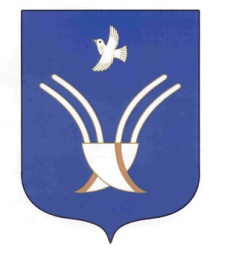 Совет сельского поселениятайняшевский сельсоветмуниципального района Чекмагушевский район Республики Башкортостан